დანართი 1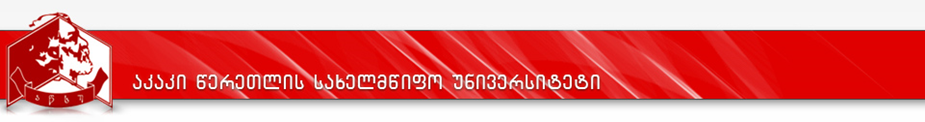 სასწავლო გეგმა  პროგრამის დასახელება: ევროპისა და ამერიკის ახალი და უახლესი ისტორიამისანიჭებელი კვალიფიკაცია: ისტორიის მაგისტრი ევროპისა და ამერიკის ახალ და უახლეს ისტორიაში№კურსის დასახელებაკრდატვირთვის მოცულობა, სთ-შიდატვირთვის მოცულობა, სთ-შიდატვირთვის მოცულობა, სთ-შიდატვირთვის მოცულობა, სთ-შილ/პ/ლ/ჯგსემესტრისემესტრისემესტრისემესტრიდაშვების წინაპირობა№კურსის დასახელებაკრსულსაკონტაქტოსაკონტაქტოდამლ/პ/ლ/ჯგIIIIIIIVდაშვების წინაპირობა№კურსის დასახელებაკრსულაუდიტორულიშუალედ.დასკვნითი გამოცდებიდამლ/პ/ლ/ჯგIIIIIIIVდაშვების წინაპირობა123456789101112131პროგრამის სავალდებულო კურსებიპროგრამის სავალდებულო კურსებიპროგრამის სავალდებულო კურსებიპროგრამის სავალდებულო კურსებიპროგრამის სავალდებულო კურსებიპროგრამის სავალდებულო კურსებიპროგრამის სავალდებულო კურსებიპროგრამის სავალდებულო კურსებიპროგრამის სავალდებულო კურსებიპროგრამის სავალდებულო კურსებიპროგრამის სავალდებულო კურსებიპროგრამის სავალდებულო კურსები1.1ახალი ისტორიის პრობლემური საკითხები I (საფრანგეთის პირველი რესპუბლიკა და იმპერია)5125453772/0/0/151.2ახალი ისტორიის პრობლემური საკითხები II (ინგლისის ბურჟუაზიული რევოლუცია)5125453772/0/0/151.3ისტორიის ფილოსოფია5125453772/0/0/151.4საერთაშორისო ურთიერთობების ისტორია I5125453772/0/0/151.5სამეცნიერო წერის საფუძვლები5125453772/0/0/151.6უახლესი ისტორიის პრობლემური საკითხები I5125453772/0/0/151.7გერმანიის ისტორია XX საუკუნეში5125453772/0/0/151.8რუსეთის ისტორია XX საუკუნეში 5125453772/0/0/151.9საერთაშორისო ურთიერთობების ისტორია II5125453772/0/0/151.10საკურსო ნაშრომი5125453772/0/0/151.11უახლესი ისტორიის პრობლემური საკითხები II (ვაიმარის რესპუბლიკა)5125453772/0/0/151.12აშშ-ის ისტორია XX საუკუნეში 5125453772/0/0/151.13ნაციონალიზმი და გლობალიზაცია5125453772/0/0/151.14საფრანგეთი XX საუკუნეში5125453772/0/0/151.15უახლესი ისტორიის პრობლემური საკითხები III 5125453772/0/0/151.16სამაგისტრო შრომა30750302პროგრამის არჩევითი კურსებიპროგრამის არჩევითი კურსებიპროგრამის არჩევითი კურსებიპროგრამის არჩევითი კურსებიპროგრამის არჩევითი კურსებიპროგრამის არჩევითი კურსებიპროგრამის არჩევითი კურსებიპროგრამის არჩევითი კურსებიპროგრამის არჩევითი კურსებიპროგრამის არჩევითი კურსებიპროგრამის არჩევითი კურსებიპროგრამის არჩევითი კურსები2.1ინფორმაციული ტექნოლოგიები და ინტერნეტი5125453772/0/0/152.2უმაღლესი სკოლის დიდაქტიკა5125453772/0/0/152.3უცხო ენა I5125453770/3/0/052.4საქართველოს ისტორიის პრობლემური საკითხები5125453772/0/0/152.5თურქეთი XX საუკუნეში5125453772/0/0/152.6უცხო ენა II5125453770/3/0/052.7რელიგიური კონფლიქტები5125453772/0/0/152.8ლოგიკა5125453772/0/0/152.9მსოფლიო (ახალი და უახლესი) ისტორიოგრაფია5125453772/0/0/15სულსულ120300030303030